https://www.indianjournaloffinance.co.in/index.php/IJF/article/view/71689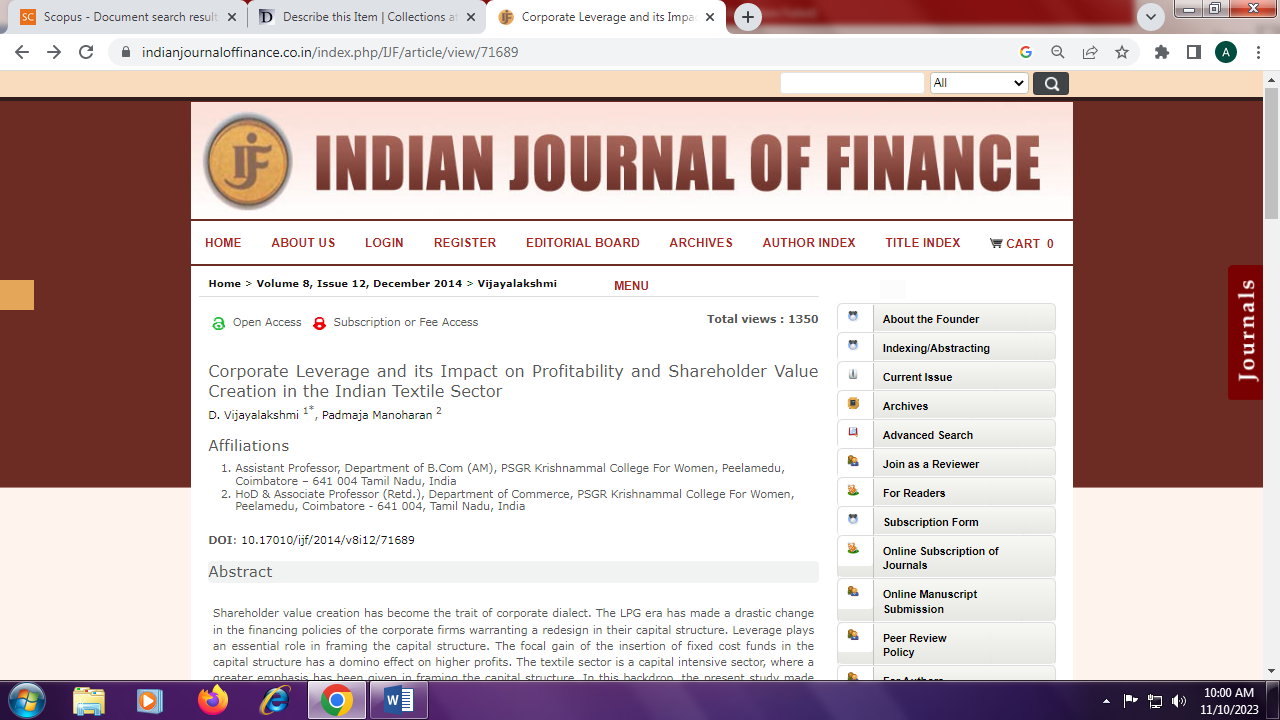 